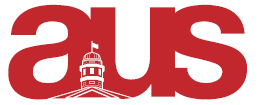 Report of East Asian Studies Student Association AUS Council April 5, 2017Dear AUS Speaker,This report will consist of an overview of recent changes to the East Asian Studies Student a list of projects we are working on, and announcements on upcoming initiatives.There will be no executive meetings in the month of April due to exam period. EASSA is in the phases of creating next year’s executive.
Respectfully Submitted,Ashly Yu
Vice-President External, EASSAashly.yu@mail.mcgill.ca 